School-Parent Compact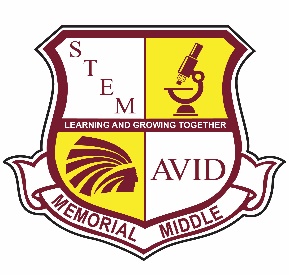 Memorial Middle SchoolSchool Year 2021-2022Revision Date: 04/22/2021Dear Parent/Guardian,Memorial Middle School, students participating in the Title I, Part A program, and their families, agree that this compact outlines how the parents, the entire school staff, and the students will share the responsibility for improved student academic achievement as well as describes how the school and parents will build and develop a partnership that will help children achieve the State’s high standards.JOINTLY DEVELOPEDThe parents, students, and staff of Memorial Middle School partnered together to develop this School-Parent Compact for achievement. Teachers suggested Virtual home learning strategies, parents added input about the types of support they needed with Virtual learning, and students told us what would help them learn virtually and or in-person. Parents are encouraged to attend annual revision meetings held in the Spring each year to review the Compact and make suggestions based on student needs and school improvement goals. Parents are also encouraged to participate in the Annual Title I Parent Survey that is also used as a tool to collect parent feedback regarding the current Title I programs and policies. Parents are asked to attend workshops and respond to surveys after meetings and online opportunities on our school’s website.To understand how working together can benefit your child, it is first important to understand the district’s and school’s goals for student academic achievement.  Rockdale County Public Schools GOALS:Memorial Middle School GOALS:To help your child meet the district and school goals, the school, you, and your child will work together to:SCHOOL/TEACHER RESPONSIBILITIES:Memorial Middle School will: Provide opportunities for parents and families to engage in the various facets of their middle school student’s educational experience. Ongoing parent and family activities such as Principal’s Corner (Technology, ELA, Science, Social Studies and Math), and community-based Spirit Nights. Teachers will help to provide families with family engagement workshops and monthly newsletters that will include documents to help parents help their children increase their reading levels.PARENT RESPONSIBILITIES:We, as parents, will:Families will attend and participate in family engagement activities and various academic nights that are listed on the school’s calendar that maybe in-person or virtual. Parents will also read the webpages and/or newsletters to help in their child’s progress in reading on grade level. STUDENT RESPONSIBILITIES:Students will complete all assignments and bring home the class correspondence featuring academic and social awareness in order to gain strategies of learning and improving their Lexile score in reading.COMMUNICATION ABOUT STUDENT LEARNING:Memorial Middle School is committed to frequent two-way communication with families about children’s learning. Some of the ways you can expect us to reach you are:An example of communication between teacher-parent could include two or more of the following:Parent PortalClass/Team newsletters to parentsTeacher websites or other web-based communication resourcesParent-Teacher ConferencesEmails to parents on student’s progressRemind AppPhone/Robo callsTwitterOtherACTIVITIES TO BUILD PARTNERSHIPS:Memorial Middle School offers ongoing events and programs to build partnerships with families. Parents have opportunities to volunteer, observe, and participate in school activities to build partnerships that will support student learning. Partnership examples could include two or more of the following:Parent-Teacher ConferencesParent WorkshopsCurriculum NightsParent Resource CenterVolunteering (PTSA, School Council)Open HouseOnline/virtual activities (webinars, twitter feeds, live streaming)Multi-media activities (podcasts, teacher-created videos)Spirit NightsPlease sign and date below to acknowledge that you have read, received, and agree to this School-Parent Compact. Once signed, please return the form to your child’s teacher. We look forward to our school-parent partnership! School Representative Signature:		Date: 	Parent/Guardian Signature: 		Date:	Student Signature: 		Date: 	